В соответствии со статьей 48 Федерального Закона от 06.10.2003г. № 131-ФЗ «Об общих принципах организации местного самоуправления в Российской Федерации», в целях устранения допущенных технических ошибок,  администрация Мариинско-Посадского района Чувашской Республики  п о с т а н о в л я е т:1. Внести дополнение в постановление №77 от 10.02.2022г. «О проведении аукциона по продаже земельных участков, находящихся в государственной неразграниченной собственности», дополнив пунктом 6 следующего содержания:        «6. Утвердить извещение о проведении аукциона на право заключения договоров аренды земельных участков (приложение № 1), форму заявки для участия в аукционе (приложение № 2) и форму договора аренды земельного участка (приложение №3) в новой редакции».2. Опубликовать указанное в пункте 1 настоящего постановления дополнение в средствах массовой информации и разместить его на официальном сайте Российской Федерации в сети «Интернет» (http://torgi.gov.ru), на официальном сайте администрации Мариинско-Посадского района Чувашской Республики.Глава администрации Мариинско-Посадского района Чувашской Республики                                                                                                 В.Н.МустаевЧёваш  РеспубликинС.нт.рвёрри район.н администраций. Й Ы Ш Ё Н У                          №    С.нт.рвёрри  хулиЧёваш  РеспубликинС.нт.рвёрри район.н администраций. Й Ы Ш Ё Н У                          №    С.нт.рвёрри  хули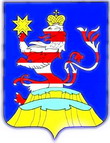 Чувашская  РеспубликаАдминистрацияМариинско-Посадского районаП О С Т А Н О В Л Е Н И Е            05.03.2022   №  135г. Мариинский  ПосадЧувашская  РеспубликаАдминистрацияМариинско-Посадского районаП О С Т А Н О В Л Е Н И Е            05.03.2022   №  135г. Мариинский  ПосадО внесении дополнения в постановление №77 от 10.02.2022г. «О проведении аукциона по продаже земельных участков, находящихся в государственной неразграниченной собственности»О внесении дополнения в постановление №77 от 10.02.2022г. «О проведении аукциона по продаже земельных участков, находящихся в государственной неразграниченной собственности»О внесении дополнения в постановление №77 от 10.02.2022г. «О проведении аукциона по продаже земельных участков, находящихся в государственной неразграниченной собственности»